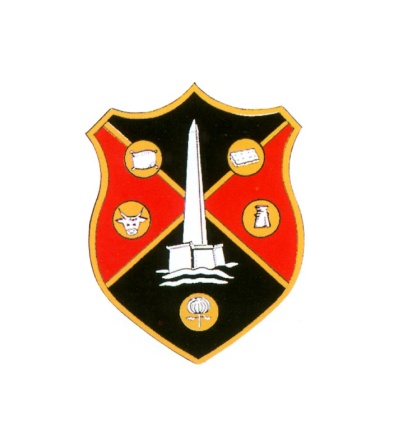 WELLINGTON TOWN COUNCILCOUNCIL PLANNING MEETINGThe PLANNING meeting of Wellington Town Council will be held in the United Reformed Church Hall in Fore Street, Wellington, on Monday 13th April 2015 at 6:15pm   Greg Dyke Town Clerk	AGENDA1. APOLOGIES2. DECLARATION OF INTERESTS3. APPLICATIONS TO BE DETERMINED BY TOWN COUNCIL:(a) Removal of chimney stack and replacement of lean-to roof with pitched roof with ridge at 6, High Path, Station Road, Wellington (43/15/0034) Planning Officer’s Report attached recommending: Conditional Approval(b) Construction of hardstanding parking bay with dropped kerb at 58, Oaken Ground, Rockwell Green, Wellington (43/15/00032) Planning Officer’s Report to follow(c) Erection of first floor rear extension and side conservatory at 8 Birchills Close, Lower Westford, Wellington (43/15/0025) Planning Officer’s Report to follow4. TO CONSIDER WHAT COMMENTS TO MAKE ON THE FOLLOWING APPLICATIONS THAT WILL BE DETERMINED BY TAUNTON DEANE BOROUGH COUNCIL OR SOMERSET COUNTY COUNCIL:(a) Erection of 1 no. 2 bed dwelling and 1 no. 1 bed dwelling with live work unit to serve it on land to the rear of 7, Martins Close, Wellington (43/15/0029)(b) Erection of 103 dwellings with associated landscaping, engineering, highways, parking and open space on land at Cades Farm, off Taunton Road, Wellington (43/14/0105) – Amendments(c) Erection of 1 no detached dwelling in the garden of 2 Blackdown Road, Rockwell Green as amended by agents letter dated 20 Feb 2015 and accompanying drawing 1432/06 (43/14/0128)(d) Reinstatement of front entrance doorway installation of internal staircase to the basement and other internal works at The Flat, 45, High Street, Wellington (43/15/0022/LB)(e) Display of 1 no. fascia sign, 4 no. hanging sign and 20 no. other signs at the proposed petrol filling station, Westpark 26, Wellington (43/14/0141/A)(f) Change of use of part of building from Class B1 to Class D1 at unit 6 Tonedale Mill Industrial Park, Tonedale, Wellington (43/15/0020)(g) Variation of condition no 3 of application 46/12/0007 to extend the time limit to complete highways works until September 2015 at Blackdown Garden Centre, 2 Hockholler, West Buckland (46/15/0004)(h) Replacement of roller shutter at the entrance with wooden doors. Wellington Library, 16 Fore Street, Wellington, Somerset, TA21 8AQ (GR: 313886 – 120531)(i) Notification to fell two sycamore trees, one sweet chestnut sapling, two sycamore saplings, one goat willow and one elder and to carry our management work to one cedar tree within Wellington Conservation Area at 2, The Old Court House, Mantle Street, Wellington (43/15/0030/T)(j) Application to fell various ash, holly, elm, sycamore and cypress trees included in groups 9, 10 and 11 of Taunton Deane Borough (wellington no.3) Tree Preservation Order 1998 at Drake’s Place, Taunton Road, Wellington (TD762) (43/15/0021/T)5. TO REPORT PLANNING DECISIONS OF WELLINGTON TOWN COUNCIL, TAUNTON DEANE BOROUGH COUNCIL AND SOMERSET COUNTY COUNCIL. (i) PERMISSION GRANTED FOR THE FOLLOWING APPLICATIONS:(a) Application to fell one ash tree included in Taunton Deane Borough (Wellington no.3) tree preservation order 2000 at Ash House, Westford (TD884) (43/15/0016/T)(b) Change of use from class A1 (retail) to class A4 (public house) at the former Town Hall, Fore Street, Wellington (43/14/0050/LB)(c) Construction of a wooden boiler house for 2 no 100kw lpg boilers with pellet store at Linden House Nursing Home, Linden Hill, wellington (43/14/0127)(d) Erection of first floor extension and single storey garage to the side of 12 The Brambles, Wellington (43/15/0007)(e) Various external and internal alterations and repairs to 12, High Street, Wellington (43/15/0003/LB)(ii) SPLIT DECISION FOR THE FOLLOWING APPLICATIONS:(a) Application to carry out management works to two beech trees included in Taunton Deane Borough (Wellington no.1) tree Preservation Order 2002 at 47 Wellesley Park, Wellington (TD915)Refused: Beech trees T1 & T2 crown reductionConsent: Beech trees T1 & T2 crown clean(iii) PERMISSION REFUSED FOR THE FOLLOWING APPLICATIONS:(a) Erection of single storey extension and three storey extension to the rear of 17, High Path, Wellington (43/14/0141)6. GENERAL PERMITTED DEVELOPMENT(a) Erection of flat roof extension to rear of 19, John Grinter Way, Wellington (43/15/0015/HHN)(b) A PVCU double glazed conservatory with Pilkington self cleaning double glazed glass roof on a new, insulated concrete base with screed finish and brickwork to match existing. All windows and doors double glazed and secure, two double electric sockets with switches, the whole to comply with current building regulations. One panel with medium ‘stay well’ dog flap. 4, Thomas Place, Wellington (43/15/0010/HHN)Taunton Deane Borough Council Planning Officer will be in attendance at this meeting. PLEASE NOTE: COPIES OF ALL PLANNING APPLICATIONS TO BE DETERMINED AND CONSIDERED BY THE TOWN COUNCIL WILL BE ON DISPLAY IN THE UNITED REFORMED CHURCH HALL ON THE DAY OF THE MEETING